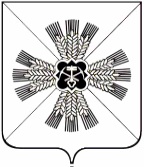 КЕМЕРОВСКАЯ ОБЛАСТЬАДМИНИСТРАЦИЯ ПРОМЫШЛЕННОВСКОГО МУНИЦИПАЛЬНОГО ОКРУГАПОСТАНОВЛЕНИЕот «25» августа 2023 № 1037-Ппгт. Промышленная О внесении изменений в постановление администрации Промышленновского муниципального округа от 24.08.2017 № 943-П  «Об утверждении перечня муниципальных программ, реализуемых за счет средств местного бюджета, на 2018-2025 годы» (в редакции постановлений от 07.12.2017 № 1385-П,  от 29.10.2018 № 1233-П, от 02.09.2019 № 1031-П, от 20.11.2019 № 1420-П, от 30.12.2019 № 1635-П, от 13.10.2020 № 1621-П, от 01.09.2021 № 1548-П, от 18.08.2022 № 1092-П, от 14.12.2022 № 1618-П)   В соответствии с  постановлением администрации Промышленновского муниципального округа от 28.04.2020 № 754-П «Об утверждении порядка разработки, реализации и оценки эффективности муниципальных программ, реализуемых за счет средств местного бюджета»:1. Внести в постановление администрации Промышленновского муниципального округа от 24.08.2017 № 943-П «Об утверждении перечня муниципальных программ, реализуемых за счет средств местного бюджета на 2018-2025  годы» (в редакции постановлений от 07.12.2017 № 1385-П, от 29.10.2018 № 1233-П, от 02.09.2019 № 1031-П, от 20.11.2019 № 1420-П, от 30.12.2019 № 1635-П, от 13.10.2020 № 1621-П, от 01.09.2021 № 1548-П, от 18.08.2022 № 1092-П, от 14.12.2022 № 1618-П) (далее – Постановление) следующие изменения:1.1. в заголовке и пункте 1 Постановления цифры «2018-2025» заменить цифрами «2018-2026»;1.2. перечень муниципальных программ, реализуемых за счет средств местного бюджета изложить в редакции, согласно приложению к настоящему постановлению. 2. Настоящее постановление подлежит размещению на официальном сайте администрации Промышленновского муниципального округа в сети Интернет.  3. Контроль  за  исполнением  настоящего  постановления  возложить на        и.о. заместителя  главы  Промышленновского муниципального округа                   А.П. Безрукову.        4. Настоящее постановление вступает в силу со дня подписания.   Исп. Л.Н. Ждановател. 71917Перечень муниципальных программ, реализуемых за счет средств местного бюджета, на 2018 - 2026 годыГлаваПромышленновского муниципального округа                               С.А. Федарюк                         Приложение                         к постановлению                                   администрации Промышленновского                            муниципального округа                              от «25» августа 2023 №  1037-П№ п/пНаименование программыДиректор программыДиректор программыИсполнительпрограммыРазработчик программыРазработчик программы12334551.«Поддержка малого и среднегопредпринимательства в Промышленновском муниципальном округе»  на 2018 -2026 годыИ.о. заместителя главы Промышленновского  муниципального округаИ.о. заместителя главы Промышленновского  муниципального округаАдминистрация Промышленновского муниципального округаСектор предпринимательства и потребительского рынка администрации Промышленновского муниципального округаСектор предпринимательства и потребительского рынка администрации Промышленновского муниципального округа2.«Поддержка агропромышленного комплекса в Промышленновском муниципальном округе»  на 2018 - 2026 годыИ.о. заместителя главы Промышленновского муниципального округаИ.о. заместителя главы Промышленновского муниципального округаАдминистраци Промышленновского муниципального округаОтдел сельского хозяйства администрации Промышленновского муниципального округаОтдел сельского хозяйства администрации Промышленновского муниципального округа3.«Информационное обеспечение населения Промышленновского муниципального округа» на 2018 - 2026 годыЗаместитель главы Промышленновского муниципального округаЗаместитель главы Промышленновского муниципального округаАдминистрация Промышленновского муниципального округаМуниципальное казенное предприятие «Редакция газеты «Эхо»Муниципальное казенное предприятие «Редакция газеты «Эхо»12334554.«Социальная поддержка населения Промышленновского муниципального округа» на 2018 - 2026 годыИ.о. первого заместителя главы Промышленновского муниципального округаИ.о. первого заместителя главы Промышленновского муниципального округаУправление социальной защиты населения администрации Промышленновского муниципального округа, администрация Промышленновского муниципального округа, Управление образования администрации Промышленновского муниципального округа,  Управление культуры, молодежной политики, спорта и туризма администрации Промышленновского муниципального округаУправление социальной защиты населения администрации Промышленновского муниципального округаУправление социальной защиты населения администрации Промышленновского муниципального округаПодпрограммы:4.1.«Реализация мер социальной поддержки отдельных категорий граждан»4.2.«Развитие социального обслуживания населения»4.3.«Доступная среда для инвалидов» 5.1«Развитие и укрепление материально-технической базы Промышленновского  муниципального округа»  на 2018 – 2026 годы                        2И.о. заместителя главы Промышленновского муниципального округа3И.о. заместителя главы Промышленновского муниципального округа3Комитет по управлению муниципальным имуществом администрации Промышленновского муниципального округа   4Комитет по управлению муниципальным имуществом администрации Промышленновского                      5Комитет по управлению муниципальным имуществом администрации Промышленновского                      5муниципального округамуниципального округа6.«Развитие системы образования и воспитания детей в Промышленновском муниципальном округе» на 2018 - 2026 годыИ.о. первого заместителя главы Промышленновского муниципального округаИ.о. первого заместителя главы Промышленновского муниципального округаУправление образования администрации Промышленновского муниципального округа, Управление культуры, молодежной политики, спорта и туризма администрации Промышленновского муниципального округаУправление образования администрации Промышленновского муниципального округа, Управление культуры, молодежной политики, спорта и туризма администрации Промышленновского муниципального округаУправление образования администрации Промышленновского муниципального округа, Управление культуры, молодежной политики, спорта и туризма администрации Промышленновского муниципального округаПодпрограммы:6.1.«Одаренные дети»6.2.«Оздоровление детей и подростков»6.3.«Тепло наших сердец»6.4.«Патриотическое воспитание обучающихся»6.5.«Развитие дошкольного, общего образования и дополнительного образования детей» 6.6.«Социальные гарантии в системе образования»7. 1«Жилищно-коммунальный и дорожный комплекс, энергосбережение и повышение энергоэффективности экономики» на 2018 – 2026 годы                                        2Заместитель главы Промышленновского муниципального округа – начальник Управления по жизнеобеспечению и строительству    3Заместитель главы Промышленновского муниципального округа – начальник Управления по жизнеобеспечению и строительству    3Управление по жизнеобеспечению и строительству администрации Промышленновского  муниципального округа4Управление по жизнеобеспечению и строительству администрации Промышленновского  муниципального округа   5Управление по жизнеобеспечению и строительству администрации Промышленновского  муниципального округа   5администрации Промышленновского муниципального округаадминистрации Промышленновского муниципального округаПодпрограммы:  7.1.«Модернизация объектов коммунальной инфраструктуры и поддержка жилищно-коммунального хозяйства»7.2.«Энергосбережение и повышение энергетической эффективности экономики»7.3.«Дорожное хозяйство»7.4.«Благоустройство»8.«Развитие культуры, молодежной политики, спорта и туризма в Промышленновском  муниципальном округе» на2018 -2026 годыЗаместитель главы Промышленновского муниципального округа – начальник  Управления культуры,администрации Промышленновского округаЗаместитель главы Промышленновского муниципального округа – начальник  Управления культуры,администрации Промышленновского округаУправление культуры, молодежной политики, спорта и туризма администрации Промышленновского муниципального округа Управление культуры, молодежной политики, спорта и туризма администрации Промышленновского муниципального округаУправление культуры, молодежной политики, спорта и туризма администрации Промышленновского муниципального округаПодпрограммы:8.1.«Развитие культуры»8.2.«Модернизация в сфере культуры»8.3.«Развитие спорта и туризма»12334558.4.«Реализация государственной национальной политики»9.       «Обеспечение безопасности жизнедеятельности населения и предприятий в  Промышленновском муниципальном округе»  на 2018 - 2026 годыИ.о. первого заместителя главы Промышленновского муниципального округаИ.о. первого заместителя главы Промышленновского муниципального округаУправление образования администрации Промышленновского муниципального округа, Управление культуры, молодежной политики, спорта и туризма администрации Промышленновского муниципального округа, администрация Промышленновского муниципального округа, Управление по жизнеобеспечению и строительству администрации Промышленновского  муниципального округа, Управление социальной защиты населения администрацииПромышленновского муниципального округа Отдел ГО и ЧС администрации Промышленновского муниципального округа Отдел ГО и ЧС администрации Промышленновского муниципального округаПодпрограммы:9.1.«Содержание системы по предупреждению и ликвидации чрезвычайных ситуаций и стихийных бедствий» 12334559.2.«Борьба с преступностью и профилактика правонарушений»9.3.«Безопасность дорожного движения» 9.4.«Комплексные меры противодействия злоупотреблению наркотиками и их незаконному обороту» 9.5.«Антитеррор» 10.«Жилище  в Промышленновском муниципальном округе» на 2018 – 2026 годыЗаместитель главы Промышленновского муниципального округа - начальник Управления по жизнеобеспечению и строительству администрации Промышленновского муниципального округаЗаместитель главы Промышленновского муниципального округа - начальник Управления по жизнеобеспечению и строительству администрации Промышленновского муниципального округа Управление по жизнеобеспечению и строительству администрации Промышленновского  муниципального округа, администрация Промышленновского муниципального округа     Управление по жизнеобеспечению и строительству администрации Промышленновского  муниципального округа, Отдел  по архитектуре и градостроительству администрации Промышленновского муниципального округа Управление по жизнеобеспечению и строительству администрации Промышленновского  муниципального округа, Отдел  по архитектуре и градостроительству администрации Промышленновского муниципального округаПодпрограммы:10.1.«Доступное и комфортное жилье»10.2.«Развитие градостроительной деятельности»123345511.«Кадры в Промышленновском муниципальном округе» на 2018 – 2026 годыИ.о. заместителя главы Промышленновского муниципального округа                                                                                                                                                                                                                                                                                                                                                                                                                                                                                         И.о. заместителя главы Промышленновского муниципального округа                                                                                                                                                                                                                                                                                                                                                                                                                                                                                         Управление образования администрации Промышленновского муниципального округа, Управление культуры,молодежной политики, спорта и туризма администрации Промышленновского округа, администрация Промышленновского муниципального округа, Управление по жизнеобеспечению и строительству администрации Промышленновского  муниципального округа, администрация Промышленновского муниципального округа    Сектор экономического развития администрации Промышленновского муниципального округа Сектор экономического развития администрации Промышленновского муниципального округа 12.«Управление муниципальными финансами Промышленновского муниципального округа» на 2018 - 2026 годыИ.о. заместителя главы Промышленновского муниципального округаИ.о. заместителя главы Промышленновского муниципального округаАдминистрация Промышленновского муниципального округа, Финансовое управление администрации  Промышленновского муниципального округаФинансовое управление администрации Промышленновского муниципального округа Финансовое управление администрации Промышленновского муниципального округа Подпрограммы:12.1.1  «Обеспечение сбалансированности и устойчивости бюджетной233455системы Промышленновского муниципального округа»12.2.«Создание условий для повышения эффективности          расходов бюджета Промышленновскогомуниципального округа»12.3.«Управление муниципальным долгом Промышленновского муниципального округа»12.4.«Повышение прозрачности и открытости бюджетного процесса Промышленновского муниципального округа»13. «Функционирование органов местного самоуправления Промышленновского муниципального округа» на 2018 - 2026 годыИ.о. заместителя главы Промышленновского муниципального округаИ.о. заместителя главы Промышленновского муниципального округаАдминистрация Промышленновского муниципального округа, Управление образования администрации Промышленновского  муниципального округа, Управление культуры, молодежной политики, спорта и туризма администрации Промышленнорвского муниципального округа, Управление по жизнеобеспечению иСектор экономического развития администрации Промышленновского муниципального округаСектор экономического развития администрации Промышленновского муниципального округа1233455строительству  администрации Промышленновского муниципального округа, Комитет по управлению муниципальным имуществом администрацииПромышленновского               муниципального округа,Управление социальной защиты населения администрацииПромышленновского муниципального округа, Финансовое управление администрации Промышленновского муниципального округа                                     14.«Повышение инвестиционной привлекательности Промышленновского муниципального округа» на 2018 - 2026 годыИ.о. заместителя главы Промышленновского муниципального округаИ.о. заместителя главы Промышленновского муниципального округаАдминистрация Промышленновского муниципального округаСектор экономического    развития администрации Промышленновского муниципального округаСектор экономического    развития администрации Промышленновского муниципального округа15. «Формирование современной городской среды Промышленновского муниципального округа» на 2018 - 2026 годы   Заместитель главы Промышленновского муниципального округа – начальник Управления по жизнеобеспечению и Заместитель главы Промышленновского муниципального округа – начальник Управления по жизнеобеспечению и Управление по жизнеобеспечению и строительству администрации Промышленновского  муниципального округа  Управление по жизнеобеспечению и строительству администрации Промышленновского  муниципального округа Управление по жизнеобеспечению и строительству администрации Промышленновского  муниципального округа 1233455строительству администрации Промышленновского муниципального округастроительству администрации Промышленновского муниципального округаИ.о. заместителя главыПромышленновского муниципального округа                                                          И.о. заместителя главыПромышленновского муниципального округа                                                          И.о. заместителя главыПромышленновского муниципального округа                                                            А.П. Безрукова  А.П. Безрукова  А.П. Безрукова